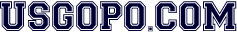 United States Government & PoliticsWeekly Current Events:  4.24.23Svan, “U.S. Abrams Tanks heading to Ukraine,” Stars and Stripes, 4.21.23.What is the main point of the article?What two high-level Defense Dept. officials communicated the news?  Why them?How will these tanks transition from U.S. to Ukrainian control?What other countries are involved in the effort to help Ukraine, and I what way(s)?What additional U.S. equipment does Ukraine desire? Do others in the international community seem supportive of Ukraine?  If so, how?What is the total U.S. contribution to assist Ukraine since last year? What other issue did Secretary Austin comment on? How would you rate the depth and delivery of this news?What is Stars and Stripes, and how might that impact its reporting? Boak and Costley, “Biden signs Order prioritizing ‘Environment Justice,’” AP News, 4.21.23.What executive order did President Biden sign?What are executive orders, and one thing unique about them?What exactly does this new order do?Does this executive order create any new laws, regulations, or new agency? What would be necessary for those?  Why?What has been Biden’s record on environmental policy since taking office?Jacques, “Free Speech Under Attack,” USA Today, 4.21.23. What outspoken personality appeared at San Francisco State University, and what happened?What is Ms. Gaines’s generally known for?After watching the two brief videos, how would you describe the protest(s)? How did the University handle the situation?What do you think of the trend on campuses and universities lately regarding controversial and unpopular speakers? 